To ensure objectivity and transparency in research and to ensure that accepted principles of ethical and professional conduct have been followed, authors should include information regarding sources of funding, potential conflicts of interest (financial or non-financial), informed consent if the research involved human participants, and a statement on welfare of animals if the research involved animals.Authors should include the following statements (if applicable) in a separate section entitled “Compliance with Ethical Standards” before the References when submitting a manuscript:• Disclosure of potential conflicts of interest• Research involving Human Participants and/or Animals• Informed consentThe corresponding author should be prepared to collect documentation of compliance with ethical standards and send if requested during peer review or after publication. Signed:__________________________________________________________ Date: ______________________Name of Corresponding Author & Institutional Affiliation: _______________________________________________Date:______________ Ethical Committee Approval Number (if Available)____________________________________Name & Signature of Departmental/Institutional Head Certifying the Undertaking ________________________________________________________________________________________________________________________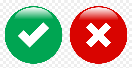 